Atmung + Aufwärmen 	Arme heben- einatmen- Sitzbeinhöcker zusammen bewegen- Beckenboden nach Innen/oben 	Arme an der Seite senken – Ausatmen – Beckenboden loslassenBeide Prinzipien sind wichtig: Beckenboden anspannen und loslassen. Speziell für die Geburt  wir wollen bis zum Schluss einen guten Beckenboden haben und auch danach. Und bei der Geburt ist das locker lassen ganz wichtig, damit das Baby seinen Weg auf diese Welt findet. 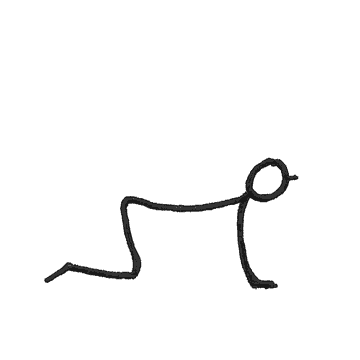 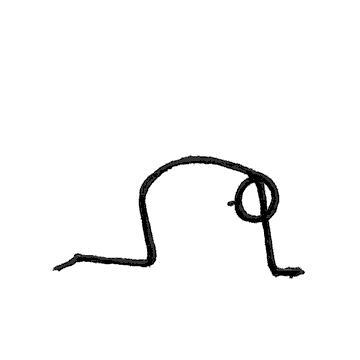 Katze, Kuh 	Körper frei bewegenFlexibilität des Beckens, lass Raum entstehen für deine Atmung bis unter die Schulterblätter atmen und erst wenn die Lunge ganz leer ist wieder Ausatmen. 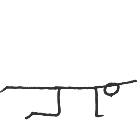 Tiger 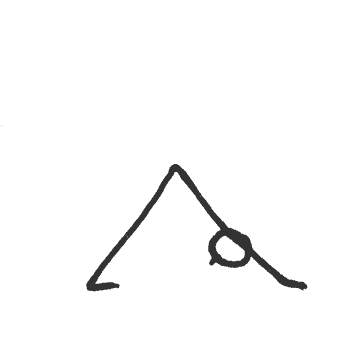 Hund Ablauf Atmung, danach im Hund bleiben und bewegen. 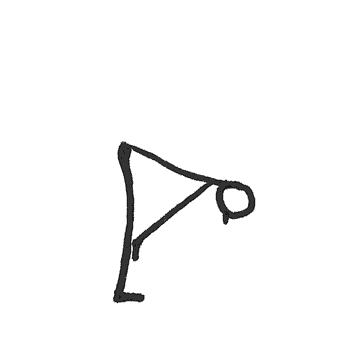 Vorbeuge im Stehen 	Nicht beugen und den Fötus zusammendrücken	Drücke die WS konkav durch und halte die Brust angehoben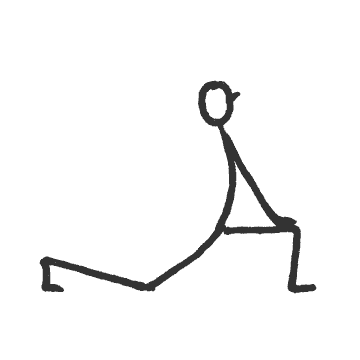 Low lunge 	Mit oder ohne aufdrehen, Hände zwischen den Füßen 	Aufpassen auf die SchulterblätterSonnengruß A + B  (eventuell mit Blöcken um besser zum Boden kommen) Spür nach was es getan hat, was es jetzt mit dir tut und lass den Atem wieder ruhig werden. Qi – Gong – Mitte stärken im Stand: 	EA:  Beine strecken, Hände nach oben – Beckenboden hoch, Sitzbeinhöcker zusammen	AA: Beine beugen, Hände am Bauch unten – loslassen, 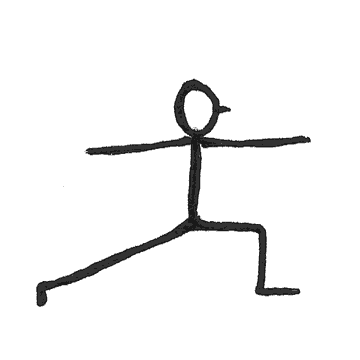 Krieger II 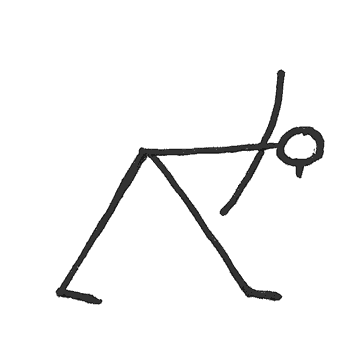 Dreieck 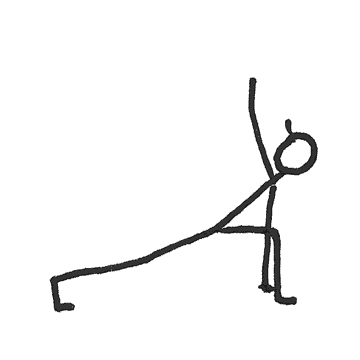 Seitliche Winkelhaltung 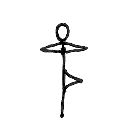 Baum 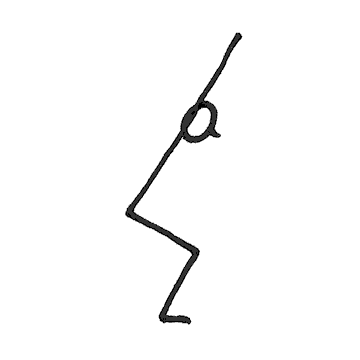 Stuhl 	10 Atemzüge: Geburtsvorbereitende Übung.Versuch es so zu nehmen was es ist, nämlich eine Muskelkontraktion. Versuche durchzuhalten und hinzuatmen. Wie auch eine Wehe, hört auch diese Übung aus. Vorbeuge im Sitzen gegrätscht 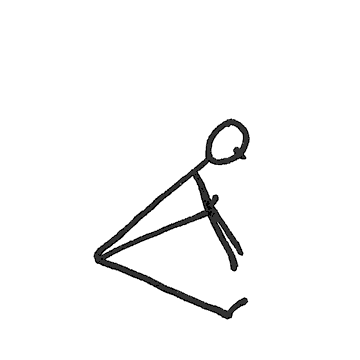 	Becken erhöht auf Block oder Decke Sitzbeinhöcker aktivieren für einen starken unteren Rücken 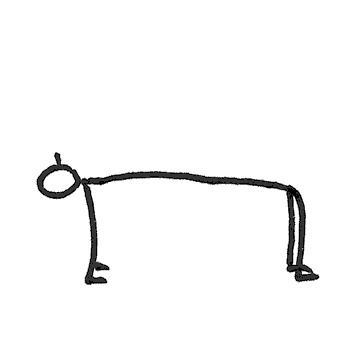 Tisch 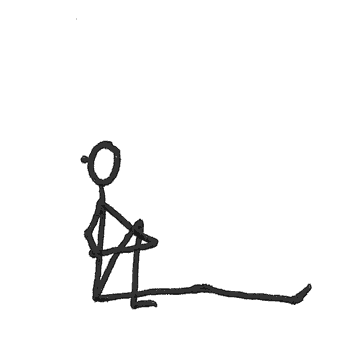 Twist weg vom Oberschenkel 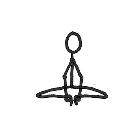 Schmetterling 	Event. Arme hinten stützten	Auf einem Kissen, DeckeAugen schließen, hineingehen, nicht mit Druck und Zug sondern mit Ruhe, Gelassenheit und Zeit hineingehen. Lass die Atmung ruhiger werden und atme in deinen Beckenbereich Lass die Dehnung zu, und schau was diese Hüftöffnung mit dir macht. Versuche ganz da zu sein, Versuche wahrzunehmen was hier in deinem Körper passiert. 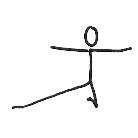 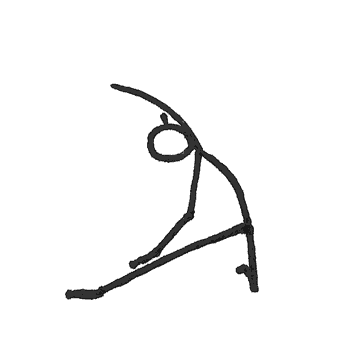 Gate 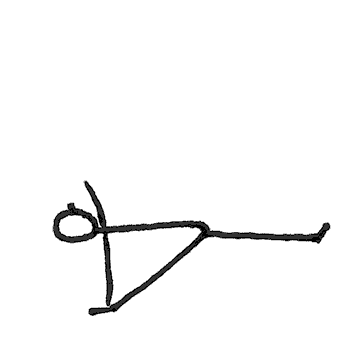 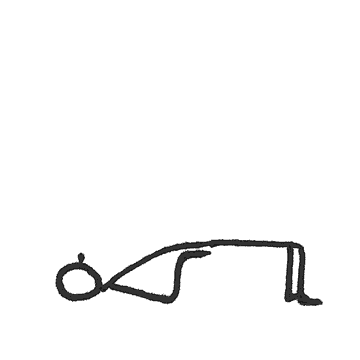 Hand zum Zeh Schulterbrücke  Mit Block, 1 – 2 aktive Schulterbrücken, Passiv mit Block, event. 1 Bein hoch 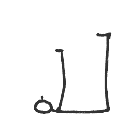 Viparita Karani an der Wand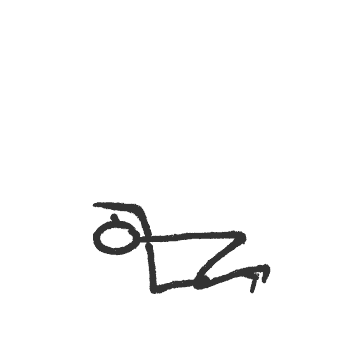 Krokodil Savasana